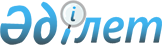 Об утверждении бюджета Ащылысайского сельского округа на 2020-2022 годыРешение Каргалинского районного маслихата Актюбинской области от 6 января 2020 года № 407. Зарегистрировано Департаментом юстиции Актюбинской области 15 января 2020 года № 6767
      Сноска. Вводится в действие с 01.01.2020 в соответствии с пунктом 7 настоящего решения.
      В соответствии с пунктом 2 статьи 9–1 Бюджетного кодекса Республики Казахстан от 4 декабря 2008 года, со статьей 6 Закона Республики Казахстан от 23 января 2001 года "О местном государственном управлении и самоуправлении в Республике Казахстан", Каргалинский районный маслихат РЕШИЛ:
      1. Утвердить бюджет Ащылысайского сельского округа на 2020-2022 годы согласно приложениям 1, 2 и 3 соответственно, в том числе на 2020 год в следующих объемах:
      1) доходы 36761 тысяч тенге;
      в том числе:
      налоговые поступления 2513 тысяч тенге;
      поступления трансфертов 34204 тысяч тенге;
      неналоговые поступления 44 тысяч тенге.
      2) затраты 36761 тысяч тенге;
      3) чистое бюджетное кредитование 0 тысяч тенге;
      в том числе:
      бюджетные кредиты 0 тысяч тенге;
      погашение бюджетных кредитов 0 тысяч тенге;
      4) сальдо по операциям
      с финансовыми активами 0 тысяч тенге;
      в том числе:
      приобретение финансовых активов 0 тысяч тенге;
      5) дефицит (профицит) бюджета 0 тысяч тенге;
      6) финансирование дефицита
      (использование профицита) бюджета 0 тысяч тенге.
      Сноска. Пункт 1 с изменениями, внесенными решениями Каргалинского районного маслихата Актюбинской области от 03.04.2020 № 441 (вводится в действие с 01.01.2020); от 03.06.2020 № 463 (вводится в действие с 01.01.2020); от 13.07.2020 № 477 (вводится в действие с 01.01.2020); от 16.09.2020 № 493 (вводится в действие с 01.01.2020)..


      2. Учесть, что в доход бюджета сельского округа зачисляются:
      индивидуальный подоходный налог;
      налог на имущество физических лиц;
      земельный налог;
      налог на транспортные средства.
      3. Принять к сведению и руководству, что в соответствии со статьей 7 Закона Республики Казахстан от 4 декабря 2019 года "О республиканском бюджете на 2020-2022 годы" установлено:
      с 1 января 2020 года:
      1) минимальный размер заработной платы - 42500 тенге;
      2) месячный расчетный показатель для исчисления пособий и иных социальных выплат, а также применения штрафных санкций, налогов и других платежей в соответствии с законодательством Республики Казахстан – 2651 тенге;
      3) величина прожиточного минимума для исчисления размеров базовых социальных выплат – 31183 тенге.
      Принять к сведению и руководству, что в соответствии с пунктом 8 Указа Президента Республики Казахстан от 8 апреля 2020 года "Об уточненном республиканском бюджете на 2020 год" установлено:
      с 1 апреля 2020 года:
      1) месячный расчетный показатель для исчисления пособий и иных социальных выплат, а также применения штрафных санкций, налогов и других платежей в соответствии с законодательством Республики Казахстан – 2778 тенге;
      2) величина прожиточного минимума для исчисления размеров базовых социальных выплат – 32668 тенге.
      Сноска. Пункт 3 – в редакции решения Каргалинского районного маслихата Актюбинской области от 13.07.2020 № 477 (вводится в действие с 01.01.2020).


      4. Учесть в бюджете сельского округа на 2020 год субвенции, передаваемые из районного бюджета в сумме – 23965 тысяч тенге.
      5. Учесть в бюджете сельского округа на 2020 год поступление целевых текущих трансфертов из республиканского бюджета:
      822 тысяч тенге - на установление доплат к заработной плате работников, предоставляющих специальные социальные услуги в государственных организациях социальной защиты населения.
      Распределение указанных трансфертов определяется на основании решения акима сельского округа.
      5-1. Учесть в бюджете сельского округа на 2020 год поступление целевых текущих трансфертов из районного бюджета:
      1417 тысяч тенге - на обеспечение деятельности акима города районного значения, села, поселка, сельского округа;
      2000 тысяч тенге - на благоустройство и озеленение населенных пунктов;
      6000 тысяч тенге – на обеспечение санитарии населенных пунктов.
      Распределение указанных трансфертов определяется на основании решения акима сельского округа.
      Сноска. Дополнено пунктом 5-1 решением Каргалинского районного маслихата Актюбинской области от 03.06.2020 № 463 (вводится в действие с 01.01.2020).

      Сноска. Пункт 5-1 с изменениями, внесенными решениями Каргалинского районного маслихата Актюбинской области от 13.07.2020 № 477 (вводится в действие с 01.01.2020); от 16.09.2020 № 493 (вводится в действие с 01.01.2020).


      6. Государственному учреждению "Аппарат Каргалинского районного маслихата" в установленном законодательством порядке обеспечить:
      1) государственную регистрацию настоящего решения в Департаменте юстиции Актюбинской области;
      2) размещение настоящего решения на интернет-ресурсе Каргалинского районного маслихата после его официального опубликования.
      7. Настоящее решение вводится в действие с 1 января 2020 года. Бюджет Ащылысайского сельского округа на 2020 год
      Сноска. Приложение 1 – в редакции решения Каргалинского районного маслихата Актюбинской области от 23.11.2020 № 519 (вводится в действие с 01.01.2020). Бюджет Ащылысайского сельского округа на 2021 год Бюджет Ащылысайского сельского округа на 2022 год
					© 2012. РГП на ПХВ «Институт законодательства и правовой информации Республики Казахстан» Министерства юстиции Республики Казахстан
				
      Председатель сессии Каргалинского 
районного маслихата 

С. Аманжолов

      Секретарь Каргалинского 
районного маслихата 

Н. Заглядова
Приложение 1 к решению Каргалинского районного маслихата от 6 января 2020 года № 407
Категория
Категория
Категория
Категория
Категория
Сумма, 
тысяч тенге
Класс
Класс
Класс
Класс
Сумма, 
тысяч тенге
Подкласс
Подкласс
Подкласс
Сумма, 
тысяч тенге
Специфика
Специфика
Сумма, 
тысяч тенге
Наименование
Сумма, 
тысяч тенге
I. Доходы
36761
1
Налоговые поступления
2513
01
Подоходный налог
163
2
Индивидуальный подоходный налог
163
04
Hалоги на собственность
2350
1
Hалоги на имущество
33
3
Земельный налог
92
4
Налог на транспортные средства
2225
2
Неналоговые поступления
44
06
Прочие неналоговые поступления
44
1
Прочие неналоговые поступления
44
4
Поступления трансфертов
34204
02
Трансферты из вышестоящих органов государственного управления
34204
3
Трансферты из районного (города областного значения) бюджета
34204
Функциональная группа
Функциональная группа
Функциональная группа
Функциональная группа
Функциональная группа
Функциональная группа
Сумма, 
тысяч тенге
Функциональная подгруппа
Функциональная подгруппа
Функциональная подгруппа
Функциональная подгруппа
Функциональная подгруппа
Сумма, 
тысяч тенге
Администратор бюджетных программ
Администратор бюджетных программ
Администратор бюджетных программ
Администратор бюджетных программ
Сумма, 
тысяч тенге
Программа
Программа
Программа
Сумма, 
тысяч тенге
Подпрограмма
Подпрограмма
Сумма, 
тысяч тенге
Наименование
Сумма, 
тысяч тенге
 II. Затраты
36761
01
Государственные услуги общего характера
20017
1
Представительные, исполнительные и другие органы, выполняющие общие функции государственного управления
20017
124
Аппарат акима города районного значения, села, поселка, сельского округа 
20017
001
Услуги по обеспечению деятельности акима города районного значения, села, поселка, сельского округа 
19767
022
Капитальные расходы государственного органа
250
04
Образование
435
2
Начальное, основное среднее и общее среднее образование
435
124
Аппарат акима города районного значения, села, поселка, сельского округа 
435
005
Организация бесплатного подвоза учащихся до ближайшей школы и обратно в сельской местности
435
06
Социальная помощь и социальное обеспечение
3545
2
Социальная помощь
3545
124
Аппарат акима города районного значения, села, поселка, сельского округа 
3545
451
003
Оказание социальной помощи нуждающимся гражданам на дому
3545
07
Жилищно-коммунальное хозяйство
10052
3
Благоустройство населенных пунктов
10052
124
Аппарат акима города районного значения, села, поселка, сельского округа 
10052
008
Освещение улиц населенных пунктов
1635
009
Обеспечение санитарии населенных пунктов
6216
011
Благоустройство и озеленение населенных пунктов
2201
12
Транспорт и коммуникации
2712
1
Автомобильный транспорт
2712
124
Аппарат акима города районного значения, села, поселка, сельского округа 
2712
013
Обеспечение функционирования автомобильных дорог в городах районного значения, селах, поселках, сельских округах
2712
Функциональная группа
Функциональная группа
Функциональная группа
Функциональная группа
Функциональная группа
Функциональная группа
Сумма, 
тысяч тенге
Функциональная подгруппа
Функциональная подгруппа
Функциональная подгруппа
Функциональная подгруппа
Функциональная подгруппа
Сумма, 
тысяч тенге
Администратор бюджетных программ
Администратор бюджетных программ
Администратор бюджетных программ
Администратор бюджетных программ
Сумма, 
тысяч тенге
Программа
Программа
Программа
Сумма, 
тысяч тенге
Подпрограмма
Подпрограмма
Сумма, 
тысяч тенге
Наименование
Сумма, 
тысяч тенге
III. Чистое бюджетное кредитование
0
Категория
Категория
Категория
Категория
Категория
Сумма, 
тысяч тенге
Класс
Класс
Класс
Класс
Сумма, 
тысяч тенге
Подкласс
Подкласс
Подкласс
Сумма, 
тысяч тенге
Специфика
Специфика
Сумма, 
тысяч тенге
Наименование
Сумма, 
тысяч тенге
5
Погашение бюджетных кредитов
0
01
Погашение бюджетных кредитов
0
1
Погашение бюджетных кредитов, выданных 
из государственного бюджета
0
Функциональная группа
Функциональная группа
Функциональная группа
Функциональная группа
Функциональная группа
Функциональная группа
Сумма, 
тысяч тенге
Функциональная подгруппа
Функциональная подгруппа
Функциональная подгруппа
Функциональная подгруппа
Функциональная подгруппа
Сумма, 
тысяч тенге
Администратор бюджетных программ
Администратор бюджетных программ
Администратор бюджетных программ
Администратор бюджетных программ
Сумма, 
тысяч тенге
Программа
Программа
Программа
Сумма, 
тысяч тенге
Подпрограмма
Подпрограмма
Сумма, 
тысяч тенге
Наименование
Сумма, 
тысяч тенге
IV. Сальдо по операциям с финансовыми активами
0
Приобретение финансовых активов
0
V. Дефицит (профицит) бюджета
0
VI.Финансирование дефицита (использование профицита) бюджета
0
Категория
Категория
Категория
Категория
Категория
Сумма, 
тысяч тенге
Класс
Класс
Класс
Класс
Сумма, 
тысяч тенге
Подкласс
Подкласс
Подкласс
Сумма, 
тысяч тенге
Специфика
Специфика
Сумма, 
тысяч тенге
Наименование
Сумма, 
тысяч тенге
7
Поступления займов
0
01
Внутренние государственные займы
0
2
Договоры займа
0
Функциональная группа
Функциональная группа
Функциональная группа
Функциональная группа
Функциональная группа
Функциональная группа
Сумма, 
тысяч тенге
Функциональная подгруппа
Функциональная подгруппа
Функциональная подгруппа
Функциональная подгруппа
Функциональная подгруппа
Сумма, 
тысяч тенге
Администратор бюджетных программ
Администратор бюджетных программ
Администратор бюджетных программ
Администратор бюджетных программ
Сумма, 
тысяч тенге
Программа
Программа
Программа
Сумма, 
тысяч тенге
Подпрограмма
Подпрограмма
Сумма, 
тысяч тенге
Наименование
Сумма, 
тысяч тенге
16
Погашение займов
0
1
Погашение займов
0Приложение 2 к решению Каргалинского районного маслихата от 6 января 2020 года № 407
Категория
Класс
Подкласс
Специфика
Наименование
Наименование
Сумма, тысяч тенге
I. Доходы
I. Доходы
27726
1
Налоговые поступления
Налоговые поступления
3348
04
Hалоги на собственность
Hалоги на собственность
3348
1
Hалоги на имущество
Hалоги на имущество
28
3
Земельный налог
Земельный налог
1292
4
Hалог на транспортные средства
Hалог на транспортные средства
2028
4
Поступления трансфертов 
Поступления трансфертов 
24378
02
Трансферты из вышестоящих органов государственного управления
Трансферты из вышестоящих органов государственного управления
24378
3
Трансферты из районного (города областного значения) бюджета
Трансферты из районного (города областного значения) бюджета
24378
Функциональная группа
Функциональная подгруппа
Администратор бюджетных программ
Программа
Подпрограмма
Наименование
Сумма, тысяч тенге
II. Затраты
27726
01
Государственные услуги общего характера
20346
1
Представительные, исполнительные и другие органы, выполняющие общие функции государственного управления
20346
124
Аппарат акима города районного значения, села, поселка, сельского округа
20346
001
Услуги по обеспечению деятельности акима города районного значения, села, поселка, сельского округа
20346
04
Образование
492
2
Начальное, основное среднее и общее среднее образование
492
24
Аппарат акима города районного значения, села, поселка, сельского округа
492
005
Организация бесплатного подвоза учащихся до ближайшей школы и обратно в сельской местности
492
06
Социальная помощь и социальное обеспечение
2666
2
Социальная помощь
2666
124
Аппарат акима города районного значения, села, поселка, сельского округа
2666
003
Оказание социальной помощи нуждающимся гражданам на дому
2666
07
Жилищно-коммунальное хозяйство
1510
3
Благоустройство населенных пунктов
1510
124
Аппарат акима города районного значения, села, поселка, сельского округа
1510
008
Освещение улиц в населенных пунктах
1291
009
Обеспечение санитарии населенных пунктов
180
011
Благоустройство и озеленение населенных пунктов
39
12
Транспорт и коммуникации
2712
1
Автомобильный транспорт
2712
124
Аппарат акима города районного значения, села, поселка, сельского округа
2712
013
Обеспечение функционирования автомобильных дорог в городах районного значения, селах, поселках, сельских округах
2712
Функциональная группа
Функциональная подгруппа
Администратор бюджетных программ
Программа
Подпрограмма
Наименование
Сумма, тысяч тенге
III. Чистое бюджетное кредитование
0
Категория
Класс
Подкласс
Специфика
Наименования
Сумма, тысяч тенге
5
Погашение бюджетных кредитов
0
01
Погашение бюджетных кредитов
0
1
Погашение бюджетных кредитов, выданных из государственного бюджета
0
Функциональная группа
Функциональная подгруппа
Администратор бюджетных программ
Программа
Подпрограмма
Наименование
Сумма, тысяч тенге
IV. Сальдо по операциям с финансовыми активами
0
Приобретение финансовых активов
0
V. Дефицит (профицит) бюджета
0
VI.Финансирование дефицита (использование профицита) бюджета
0
Категория
Класс
Подкласс
Специфика
Наименования
Сумма, тысяч тенге
7
Поступления займов
0
01
Внутренние государственные займы
0
2
Договоры займа
0
Функциональная группа
Функциональная подгруппа
Администратор бюджетных программ
Программа
Подпрограмма
Наименование
Сумма, тысяч тенге
16
Погашение займов
0
1
Погашение займов
0Приложение 3 к решениюКаргалинского районного маслихатаот 6 января 2020 года № 407
Категория
Класс
Подкласс
Специфика
Наименование
Наименование
Сумма, тысяч тенге
I.Доходы
I.Доходы
27944
1
Налоговые поступления
Налоговые поступления
3442
04
Hалоги на собственность
Hалоги на собственность
3442
1
Hалоги на имущество
Hалоги на имущество
28
3
Земельный налог
Земельный налог
1292
4
Hалог на транспортные средства
Hалог на транспортные средства
2122
4
Поступления трансфертов 
Поступления трансфертов 
24502
02
Трансферты из вышестоящих органов государственного управления
Трансферты из вышестоящих органов государственного управления
24502
3
Трансферты из районного (города областного значения) бюджета
Трансферты из районного (города областного значения) бюджета
24502
 

Функциональная группа
Функциональная подгруппа
Администратор бюджетных программ
Программа
Подпрограмма
Наименование
Сумма, тысяч тенге
II. Затраты
27944
01
Государственные услуги общего характера
20507
1
Представительные, исполнительные и другие органы, выполняющие общие функции государственного управления
20507
124
Аппарат акима города районного значения, села, поселка, сельского округа
20507
001
Услуги по обеспечению деятельности акима города районного значения, села, поселка, сельского округа
20507
04
Образование
526
 2
Начальное, основное среднее и общее среднее образование
526
 124
Аппарат акима города районного значения, села, поселка, сельского округа
526
 005
Организация бесплатного подвоза учащихся до ближайшей школы и обратно в сельской местности
526
06
Социальная помощь и социальное обеспечение
2689
2
Социальная помощь
2689
124
Аппарат акима города районного значения, села, поселка, сельского округа
2689
003
Оказание социальной помощи нуждающимся гражданам на дому
2689
07
Жилищно-коммунальное хозяйство
1510
3
Благоустройство населенных пунктов
1510
124
Аппарат акима города районного значения, села, поселка, сельского округа
1510
008
Освещение улиц в населенных пунктах
1291
009
Обеспечение санитарии населенных пунктов
180
011
Благоустройство и озеленение населенных пунктов
39
12
Транспорт и коммуникации
2712
1
Автомобильный транспорт
2712
124
Аппарат акима города районного значения, села, поселка, сельского округа
2712
013
Обеспечение функционирования автомобильных дорог в городах районного значения, селах, поселках, сельских округах
2712
Функциональная группа
Функциональная подгруппа
Администратор бюджетных программ
Программа
Подпрограмма
Наименование
Сумма, тысяч тенге
III. Чистое бюджетное кредитование
0
Категория
Класс
Подкласс
Специфика
Наименования
Сумма, тысяч тенге
5
Погашение бюджетных кредитов
0
01
Погашение бюджетных кредитов
0
1
Погашение бюджетных кредитов, выданных из государственного бюджета
0
Функциональная группа
Функциональная подгруппа
Администратор бюджетных программ
Программа
Подпрограмма
Наименование
Сумма, тысяч тенге
IV. Сальдо по операциям с финансовыми активами
0
Приобретение финансовых активов
0
V. Дефицит (профицит) бюджета
0
VI.Финансирование дефицита (использование профицита) бюджета
0
Категория
Класс
Подкласс
Специфика
Наименования
Сумма, тысяч тенге
7
Поступления займов
0
01
Внутренние государственные займы
0
2
Договоры займа
0
Функциональная группа
Функциональная подгруппа
Администратор бюджетных программ
Программа
Подпрограмма
Наименование
Сумма, тысяч тенге
16
Погашение займов
0
1
Погашение займов
0